Проект «Космос для детей»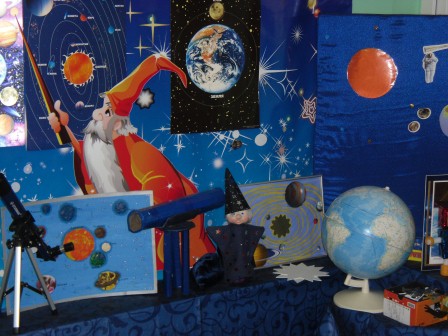 Подготовила воспитатель старшей группы:Якимова Валерия Владимировна2017 - 2018г.Реализация проекта "Космос для детей"АктуальностьСамое главное – предоставить детям возможность «проживания» интересного для них материала. Узнавая новое, размышляя над тем, что уже вошло в их опыт, дети учатся выражать свое отношение к происходящему. Играя, они погружаются в организованную взрослыми ситуацию: превращаются в космонавтов. В таких играх могут решаться самые различные задачи – от психологических до познавательных. Путешествуя, дети помогают своим друзьям, выручают кого-либо из беды, узнают интересные факты. Готовясь к путешествию, дети рисуют, лепят, конструируют, учатся считать. При этом развивается творческое воображение, коммуникативные качества, любознательность. Главное отличие - нет зрителей, здесь есть только участники, причем все участвуют с большим желанием. Знания, получаемые детьми, являются актуальными, необходимыми для них. А осмысленный, интересный материал усваивается легко и навсегда. Игры-путешествия способствуют не только развитию кругозора, но и формированию навыков общения.Цель проекта:- формирование у детей представлений об окружающем мире, чтобы мир стал источником познания и умственного развития ребенка;- приобщение детей к знаниям о вселенной, формирование представлений о роли человека в изучение космического пространства.Задачи проекта· формирование целостной картины мира, расширение кругозора детей, через специально организованную образовательную деятельность;· формировать элементарные знания у детей об истории развития космонавтики, вызвать чувство гордости за наших соотечественников таких , как Циалковский, Королев, Гагарин и многих других, внесших неоспоримый вклад в освоение космоса;· вызвать интерес к космосу, через познание  космического объекта;· прививать любовь к родному краю и стране, через знания об освоении космоса;· активизировать словарь;· формировать элементарные знания у детей о строении солнечной системы;· формировать первоначальное представление о планетах (их размерах, расположении к Солнцу, некоторых особенностях);· формировать элементарные понятия о созвездиях и происхождении их названий· развивать творческое воображение, используя игры фантазии, художественное творчество;· развивать творческое мышление, используя приемы сравнения, выявления признаков;· обеспечить физическое и психическое развитие детей, через использование подвижных игр, физкультминуток, гимнастики пробуждения, игр релаксации…· формировать интерес к познавательно- исследовательской деятельности, через чтение художественной литературы, рассматривание иллюстраций, просмотра детских научных фильмов, проведение демонстрационных показов;· формировать умение у детей общаться друг с другом, высказывать свои мысли, предположения, давать оценку себе и другим детям в ходе совместной деятельности;· развивать речевые навыки;· формировать способность к восприятию нового и интересного материала, умение делать элементарные умозаключения;· вызывать интерес и желание принять участие в проектной деятельности родителей воспитанников;· распространять свой педагогический опыт среди педагогов, через проведение открытых занятий, консультаций и показа итоговой работы.Перспективный план реализации проектной деятельностиИнтегрированное занятие «Планеты солнечной системы»Цель: Обобщать и систематизировать знания детей о планетах солнечной системы и о космосе в целом.Задачи: вызвать интерес к космосу; сформировать первоначальное представление детей о планета (их размерах, расположении к Солнцу, некоторых особенностях); закрепить знания о Солнце как о раскаленном космическом объекте. Активизировать словарь дошкольников, расширять их кругозор.Материалы и оборудование: у воспитателя: слайды с изображением солнечной системы, галактики и планет; карточки планет; плакат с изображением космического пространства; электрическая лампочка; «Запоминалочка планет» видеофильмХод занятияВоспитатель:- Я приглашаю вас побывать в космосе и посмотреть, что же там находиться.Все космическое пространство бесконечно. Там находится много различных галактик. Наша галактика называется млечный путь и выглядит она вот так. (Показ слайда)Воспитатель:В пространстве космическом воздуха нет.
И кружат там девять различных планет,
И солнце – звезда в самом центре системы
И притяжением связаны все мы.В центре нашей галактике находится солнечная система (показ слайда)Воспитатель: самая большая звезда это солнце.(Показ слайдов)Вокруг солнца вращаются 9 планет. Чем же Солнце удерживает все девять планет вокруг себя?Опыт “Шарики на ниточках”. Дети играют роль Солнца, а шарики – планеты. Вращаем шарики, а затем останавливаем движение. Что же помогает солнцу удерживать планеты?Ответы детей.ФизкультминуткаРаз-два, стоит ракета. (дети поднимают руки вверх)
Три-четыре, скоро взлет. (разводят руки в стороны)
Чтобы долететь до солнца (круг руками)
Космонавтам нужен год. (берется руками за щеки, качает головой)
Но дорогой нам не страшно (руки в стороны, наклоны корпусом вправо-влево)
Каждый ведь из нас атлет (сгибают руки в локтях)
Пролетая над землею (разводят руки в стороны)
Ей передадим привет . (поднимают руки вверх и машут)ВоспитательТеперь рассмотрим солнце. Что дает нам солнце?Дети: тепло, свет.Воспитатель: Солнце излучает свет и тепло как электрическая лампочка.(Воспитатель включает лампу – “Солнце”, просит детей по очереди приблизить и удалить руку.)– Что вы можете сказать об этом?Ответы детейВоспитатель: рассмотрим все планеты по порядку.(Показ слайдов.)Первая планета, самая маленькая во всей солнечной системе. Это Меркурий, он расположен ближе всех к солнцу., а значить она самая раскаленная и горячая.Меркурий – ближайшая к солнцу планета,Залит он лучами горячего света.Так много ему достаётся лучей,Что эта планета других горячей.Так быстро Меркурий бежит по орбите,Как будто торопит: «Меня догоните!»Вторая планета, сплошь затянута облаками - это Венера. На ней тоже очень жарко.В честь богини красотыНазвана Венера ты!В темных небесах сияешь,Красотой ты озаряешь.Название 3-ей планеты вы узнаете, если отгадаете загадку:Эта планета – любимый наш дом,
На ней мы с рожденья до смерти живем.
Планета прекрасна: моря, океаны.
Цветы и деревья там, разные страны,
И солнце сияет с зари до заката,
Что за планета, скажите, ребята?Ответы детей.Следующая планета выглядит красной и видна на небе как красноватая звезда. Ученые думают , что возможна была жизнь на этой планете Это планета Марс. Сейчас ученые готовят группу для полета к этой планете.Марс – таинственная планета.Она по размеру чуть больше Луны.Из-за кроваво – красного цветаНазвали планету в честь бога войны.Шестая планета самая большая – это Юпитер. Она состоит из жидкости и газа.Юпитер – больше всех планет,Но жизни на планете нет.Повсюду жидкий водород,И лютый холод круглый год.На следующей планете видны кольца, которые окружают ее. Это Сатурн. Кольца – это заледенелые частицы пыли и газов.Сатурн – красивая планетаЖёлто – оранжевого цвета.И кольцами камней и льдаОкружена она всегда.А это самые удаленные от Солнца планеты, а, значит, на них очень холодно. Людям очень мало известно об этих планетах.Называются они так: УранЯ уже, который век
Среди братьев-римлян грек,
И сквозь Космоса тоску
Мчусь я, лежа на боку.Нептун На планете синей-синей
Дует ветер очень сильный
Год на ней велик весьма -
Длится 40 лет зима.И самый далекий Плутон(слайд)Показывается видеофильм «Запоминалочка планет».Предлагается поиграть с карточками « Помоги найти планете свое место»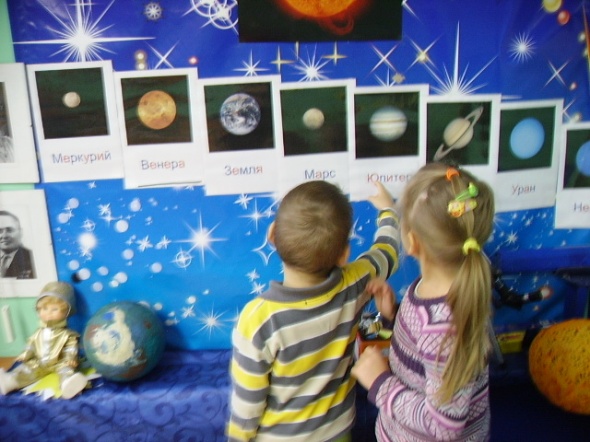 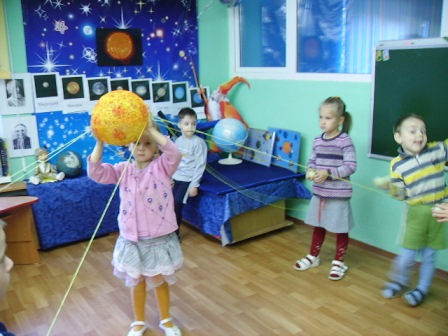 Познавательно - исследовательская деятельность· В ходе реализации проекта « Космос для детей» ребята познакомились со строением планеты Земля, через проведение исследования строения яйца.- Строение Земли и яйца очень похожи. Яйцо состоит из трех частей, и Земля тоже состоит из трех частей. Давайте будем сравнивать:1. У яйца есть - скорлупа. У Земли есть - кора.2. Под скорлупой, что находится у яйца? - белок. А у земли – мантия.3. В самом центре яйца – желток. В самом центре Земли – ядро.· Дети узнали о свойствах бумаги: от чего зависит ее прочность, из чего делают бумагу, как заставить бумагу выдержать груз, через самостоятельные исследования.Проводились веселые эксперименты « Пляшущие бумажки», в которых дети узнали о статическом электричестве, создаваемым путем трения.Раздел областиТема деятельностиЦельВремя проведенияКосмическая игровая« Планеты солнечной системы»Дать представление детям о планетах гигантах Юпитер Сатурн, Уран, НептунсентябрьКосмическая игровая« Земля - планета нашей жизни»Дать представление детям о строение планеты ЗемлясентябрьКосмическая мастерская Создание игрового панно« Планеты солнечнойсистемы»Закрепить названия планет ,порядок их расположения вокруг солнца . Показать зависимость температуры планеты от расстояния до солнцаоктябрьКосмическая игровая«Космические камни»Исследовательская работа« Что к чему?»Формировать представление о таких космических телах как комета, астероид, метеоритоктябрьКосмическая лаборатория Исследовательская работа« Что к чему?»Развивать воображение, умение подбирать нужный материал исходя из полученных знанийноябрьКосмическая библиотека Что такое созвездия?Дать представление о звездах и созвездиях. Развивать познавательную активностьноябрьКосмическая игроваяСозвездие « большая медведица»( создание на игровом поле)Расширять представление о космосе. Закреплять знания о геометрических фигурах. Развивать память воображение , творческие способностидекабрьКосмическая игроваяСозвездие « Лебедь»(создание на игровом поле)Расширять представление о космосе. Закреплять знания о геометрических фигурах. Развивать память воображение, творческие способностидекабрьКосмическая мастерскаяСоздание игрового панно«Созвездия северного полушария»Развивать творческие способности, воображение , память, познавательную активностьянварьКосмическая игровая« Планета геометрических фигур»Развивать математические способности, закреплять знание геометрических фигурфевральКосмическая игровая« Космическое корабли»Плоскостное моделированиеФормировать умения делать правильный выбор в подборе материала для работыфевральКосмическая лаборатория Создание планетария своими рукамиРазвивать творческийпотенциал ребенка, использовать полученные знания в ходе выполнения работмартКосмический спортзал« Космическое путешествие»Развивать физические способности детей; воспитывать выносливость; сформировать понятие о планетах.март« День космонавтики»досугФормировать понимание важности этого праздника для нашей страны. Вызвать чувство гордости за достижения в освоении космоса нашими ученымиапрельКосмическая лаборатория « Времена года»Формировать понимание у детей о связи смены времен года с космосомапрель 